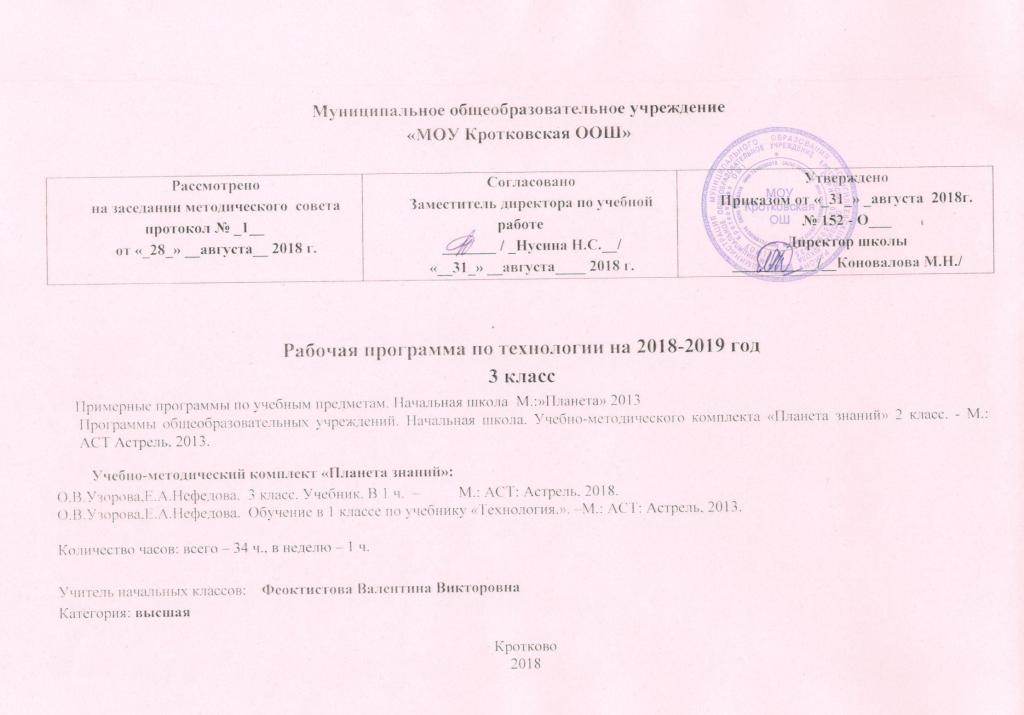 Содержание учебного предмета3 класс (34часа)Страна новаторов Объемное конструирование из бумаги, работа с рукотворными и природными материалами и предметами, их нестандартное применение (8 ч)Знакомство с учебником. Формирование представления об истории возникновения и применения упаковки. Знакомство с устройством объемных фигур. Преимущество прямоугольных коробок.разрезание спичечных коробков и молочных пакетов, чтобы понять, как они устроены. Развёртка. Припуск на склейку. Склеивание внахлест и с помощью накладки. Изготовление конверта для письма, Коробочка, объемная поделка на основе молочного пакета, Знакомство с многообразием предметов, устройств и строений кубической и параллелепипедальной формы. Грани и ребра куба и параллелепипеда. Закрытые параллелепипеды и кубы. Превращение раскрытого пакета в параллелепипед или куб. Конструирование параллелепипеда. Объемная поделка кубической формы из бумаги по готовой развертке.  Поделка из бумаги на основе картонных коробок и готовых форм.Знакомство с многообразием мира объемных фигур. Скрепление округлых деталей с вертикальной и наклонной поверхностью по нарезке «лапшой». Склеивание объемных фигур по готовым разверткам. Конструирование из готовых форм (коробки, пакеты). Развёртка параллелепипеда на бумаге в клеточку по данным размерам. Склеивание параллелепипеда. По развёрткам в тетради склеиваем пирамиду, цилиндр, конус. Учимся прикреплять по нарезке «лапшой» объемная поделка из бумаги на основе готовых форм.Ознакомление с необходимостью рационального и правильного хранения вещей. Собираем рюкзак (одежное оригами: учимся правильно складывать одежду). Узлы (простая двойная скользящая петля, одинарная скользящая петля). Порядок и уборка.Ознакомление со стандартными и нестандартными применениями приспособлений, материалов и предметов для текущего бытового ремонта. Навыки ремонта. Разные виды скрепления материалов. Работа с неподатливыми материалами. Работа с клейким материалом. Работа с перевязочным материалом. Виды скотча. Знакомство с канцелярским ножом с учетом техники безопасности. Работа с пластиком, полиэтиленом, резиной, проволокой и пр. Изготовление ручки из скотча для переноски груза. Фартук (поделка из пакета-сумки). Знания о применении и о поделках из упаковочного скотча, малярного скотча, двухстороннего скотча, веревки, английской булавки, бельевой прищепки, канцелярской скрепки, канцелярской резинки, полиэтиленового пакета, пластиковой бутылки.Осознание своей роли в делах семьи и класса. Посильные домашние дела. Помощь старшим и младшим. Самообслуживание. Распределение обязанностей в классе. График дежурств.поделка из картона с использованием природных материалов и бельевой прищепки.Конструкции из готовых форм. Поделки из бутылки, ламинирование скотчем. Коллективная работа – замок из пластиковых бутылок. Закрепление понимания пространственного устройства объемных геометрических фигур. Конструирование стилизованных объемных объектов. Создание подвижных моделей с открывающейся крышкой на основе базисной формы коробки (параллелепипеда). Объемная поделка из бумаги по развертке). Поделка из пластиковых бутылок.Страна нестандартных решенийКонструирование из бумаги, фольги и проволоки, работа с пластичными материалами, знакомство с культурой поведения в обществе и проведения праздников. (7 ч )Ознакомление с историей игрушек, в т.ч. подвижных. Кукольная мастерская.Игрушки с подвижными соединениями – дергунчики. Подготовка к работе. Подвижные соединения. Механизм движения. Поделкаиз картона и нитей с подвижными соединениями. Повторение свойств проволоки и фольги. Модели с подвижными соединениями. (движущиеся животные). Способы подвижного соединения деталей (каркасное, звеньевое, осевое). Поделка из проволоки и фольги с подвижными соединениями. Знакомство с пластической массой на основе муки и клея ПВА, ее свойства. Изготовление поделочной пластической массы, в т.ч. цветной. Работа с пластической массой. Закрепление английской булавки и магнитов в пластической массе. Грунтовка и окраска готового изделия. Изготовление значков и брошей из пластической массы, магниты на холодильник из пластической массы.Ознакомление с историей возникновения техники папье-маше. Изготовление салфеточной массы для лепки.поделка из салфеточной массы на каркасе из молочного пакета.Ознакомление с традициями гостеприимства и проведения торжеств и праздников. Бумажные упаковки (фантик, фунтик, узелок, прямоугольная коробка)Упаковочные ленты (розочка из ленточки, виды завязывания)карточка к подарку.. Приглашение в гости. Гостевая карточка (кто где сидит) 2 вида. Кольцо для тканевой салфетки. Оригами из тканевой салфетки. Сервировка стола. Букет на стол. Праздничная ромашка (займи гостей) Объёмная открытка, многослойная открытка, открытка с отверстиями, раскладная открытка.Обсуждение традиций отмечания Нового года, самодельных подарков. Поделка на выбор (самостоятельное планирование): «Новогодняя открытка» (поделка из бумаги), «Новогодний подарок» (поделка из фольги и салфеточной массы) «Новогодняя упаковка» (поделка из упаковочной бумаги), «Новогоднее представление» (изготовление декораций для игры). Выполнение коллективной работы «Новогодний огонек».Страна умелых рук Конструирование из различных материалов, работа с текстильными материалами. (8 ч)Ознакомление с историей изобретение колеса. Колесо в жизни человека. Колесный транспорт. Знакомство с циркулем «Козья ножка» с учетом техники безопасности. Работа с циркулем. Колесо и ось. Поделка на основе спичечного коробка, модели военной техники.Обсуждение проблемы вторичного использования ненужных текстильных вещей для изготовления декоративных предметов. Совершенствование навыков шитья и декорирования. Игрушки на основе старых перчаток. Самодельная пуговица. Поделка на основе просяного прута от веника. Изготовление помпона. Бант-бабочка.Знакомство со свойствами полиэтилена. Термоаппликация с помощью горячего утюга и полиэтилена. Работа с утюгом с учетом техники безопасности. Термоаппликация на ткани с полиэтиленом. Способы термосклеивания. Технология скрепления швов при помощи термосклеивания – термошвы. Поделка из ткани с применением техник термоаппликации, термосклеивания и термошвов. Изготовление подушки.поделка из картона и нитей. Нитяной помпон. Ознакомление с принципами объемного раскроя сложной формы из ткани. История французской игрушки бильбоке. Закрепление навыков работы с тканью. Поделки: «Мячик» (объемная поделка из ткани), «Чашечка для игры «Бильбоке» (заготовка из верхней части пластиковой бутылки), сбор игрушки «Бильбоке».Обсуждение мира профессий. Мужские и женские профессии. Интервью с родителями. Чем пахнут ремёсла. Ознакомление с профессиями родителей посредством обсуждения интервью с родителями. Профессии родного края. Знакомство с карандашной стружкой. Изготовление карандашной стружкой.аппликация из карандашной стружки.Ознакомление с историей развития графического искусства. Основные изобразительные средства графики – линии, штрихи, пятна, точки. Сгибание бумаги. Объемно-плоскостная графика на основе полос бумаги. Нитяная графика «Изонить».поделка из нитей и бумаги на картонной основе.История этимологии слова «фенечки». Работа с бисером на проволочной основе. Поделки: «Бусы из бумаги» (объемная поделка из бумаги), «Фенечки из бисера» (поделка на основе нанизанного на проволоку бисера). Повторение приемов работы с проволокой.Обсуждение значимости всех изученных материалов, технологий и приемов для выбора итоговой поделки. Поделки на выбор: «Все поделки хороши, выбирай на вкус» (поделка из любого материала с применением выбранной технологии).Страна высоких технологийУстройство и работа компьютера, программы Paint, Word и работа с ними (10 ч)Ознакомление с историей компьютера и компьютерных устройств. Правила безопасного поведения в компьютерном классе, при работе с компьютером Устройство компьютера (основные устройства, дополнительные устройства, носители информации, системный блок, монитор, клавиатура). Назначение клавиш. Мышка. Рабочий стол. Хранение и систематизация информации (файлы, папки и пр.). Имя файла. Элементы рабочего стола. Продолжение  знакомства с компьютером.Компьютеры вокруг нас. Новые профессии. Компьютеры в школе. Правила поведения в компьютерном классе. Компьютерные программы. Операционная система «Windows». Рабочий стол. Начало работы с компьютером. Меню кнопки «Пуск». Работа с пусковым меню. Включение и выключение компьютера. Открывание и закрывание файлов и папок. Изменение размера окна. Передвигание окна. Создание папки. Уборка на рабочем столе. Безопасное выключение компьютера. Перезагрузка компьютера. Запуск программы. Завершение выполнения программы. Сменные носители. Операции над файлами и папками. Ознакомление с историей компьютерной графики. Примеры применения графических редакторов. Работа с «Paint». Панель инструментов графического редактора. Рисование «карандашом». Удаление рисунков с помощью «ластика». Удаление рисунка. Рисование «кистью». Виртуальная поделка: «Мое любимое животное» (выполнение рисунка в программе «Paint»). Сохранение рисунка. Открывание файла с рисунком. Основные операции при рисовании: рисование и стирание точек, линий, фигур. Другие операции.Продолжение работы в графическом редакторе «Paint». Окрашивание, заливка фона цветом. Отмена последней программы. Заливка части фона цветом. Заливка объекта цветом. Виртуальная поделка: «Загадочное пятно» (рисунок в редакторе «Paint»).Беседа о компьютере как об инструменте для черчения. Продолжение знакомства с редактором «Paint». Построение объектов (овал и окружность, прямоугольник и квадрат). Действия с объектами (передвижение объектов, копирование объектов). Распыление краски. Виртуальная поделка: «Волшебный лес» (создание рисунка в редакторе «Paint»). Черчение ровных линий. Черчение кривых линий. Виртуальная поделка: «Веселая абстракция» (создание рисунка в редакторе «Paint»). Набивание печатного текста. Работа с клавиатурой.Знакомство с текстовым редактором «Word» и его возможностями. Окно программы «Word» и его элементы. Свойства редактора «Word». Редактирование текста. Популярность и полезность текстовых редакторов. Работа в текстовом редакторе «Word». Создание текстового документа. Работа с текстом. Набор текста. Форматирование текста. Выделение текста. Выравнивание текста. Изменение толщины и наклона букв. Подчеркивание. Изменение цвета шрифта. Выделение текста цветом. Сохранение документа.Ознакомление с новыми возможностями оформления и форматирования текста в редакторе «Word». Оформление заголовков. Изменение величины букв. Выделение красной строки. Корректное окончание работы.Подведение итогов обучения работе на компьютере. Виртуальная поделка: «Ура, каникулы!» (изготовление и оформление плана)Тематическое планирование учебного материалаПланируемые результаты изучения учебного предметаЛИЧНОСТНЫЕУ учащихся будут сформированы:• внутренняя позиция школьника на уровне положительного отношения к учебной деятельности;• положительное отношение к людям разных профессий;• понимание важности сохранения семейных традиций;• понимание разнообразия и богатства художественных средств для выражения отношения к окружающему миру;• положительная мотивация к изучению истории возникновения профессий; к практической деятельности.Учащиеся получат возможность для формирования:• представлений о созидательном и нравственном значении труда в жизни человека и общества;• положительной мотивации и познавательного интересак созданию личностно и общественно значимых объектов труда;• представлений о мире профессий и важности правильного выбора профессии, о материальной культуре как продукте предметно-преобразующей деятельности человека, о роли ручного труда в жизни человека;• уважительного отношения к труду людей и людям труда, к традициям своего народа;• мотивации к самообслуживанию в школе, дома, элементарному уходу за одеждой и обувью, к оказанию помощи младшим и старшим, доступной помощи по хозяйству в семье;• адекватной оценки правильности выполнения задания;• основ эмоционально-ценностного, эстетического отношения к миру, явлениям жизни, понимания труда, творчества, красоты как ценности.ПРЕДМЕТНЫЕУчащиеся научатся:• правильно организовать своё рабочее место;• понимать назначение и методы безопасного использования специальных изученных ручных инструментов;• устанавливать технологическую последовательность изготовления поделок из изученных материалов;• различным способам соединения деталей: подвижных (осевой, звеньевой, каркасный, петельный) и неподвижных (клеевой, пришивной, в шип), применению соединительных материалов (неподвижный — клей, скотч,пластилин, пластические массы, нити; подвижный —проволока, нити, верёвки);• различным видам отделки и декорирования;• технике безопасности при работе с компьютером;• определять, сравнивать виды материалов и их свойства;• называть и применять разные приёмы изготовления изделий;• использовать правила рациональной разметки деталей на плоскостных материалах (разметка на изнаночной стороне, экономия материала);• понимать назначение шаблона, заготовки, выкройки и использовать их в своей работе;• рассказывать о профессии своих родителей и сферах человеческой деятельности, к которым эти профессии относятся;• правильно работать ручными инструментами под контролем учителя (стек, пластмассовый нож, ножницы, шило, игла) с соблюдением техники безопасности;• выполнять изученные операции и приёмы по изготовлению изделий, выполнять комбинированные работы изразных материалов;• выполнять построение и разметку фигур с помощью циркуля; построение развёрток на основе прямоугольника с помощью угольника и линейки;• размечать развёртки с опорой на их простейший чертёж; преобразовывать развёртки несложных форм (достраивать элементы);• самостоятельно создавать развёртки на основе готового образца-шаблона;• экономно использовать материалы при изготовлении поделок;• ориентироваться в устройстве и компонентах компьютера, текстовом редакторе «Word» и его возможностях, узнавать его компоненты по внешнему виду; применять графические редакторы, в том числе «Paint»;• ориентироваться на рабочем столе операционной системы, находить на нём необходимые файлы и папки;• корректно выключать и перезагружать компьютер.Учащиеся получат возможность научиться:• понимать назначение и устройство измерительных инструментов и приспособлений (линейка, угольник, циркуль, сантиметровая лента);• выполнять различные виды отделки и декорирования(аппликация, создание декоративной рамки, добавление деталей, швы вперёд-иголка, через край и пр.);• находить и представлять сведения о массовых профессиях и технологии производства искусственных материалов, о природных материалах;• правильно складывать и хранить свои вещи, производить их мелкий ремонт;• рассказывать об истории компьютера и компьютерных устройствах;• изготавливать удобным для себя способом из изученных материалов поделки: на заданную тему и импровизируя;• использовать изученные возможности «Paint» и «Word» для создания виртуальных поделок; сохранять и систематизировать информацию;• рационально организовывать рабочее место и поддерживать порядок на нём во время работы в соответствии с используемым материалом.МЕТАПРЕДМЕТНЫЕРегулятивныеУчащиеся научатся:• продумывать план действий в соответствии с поставленной задачей при работе в паре, при создании проектов;• объяснять, какие приёмы, техники были использованы в работе, как строилась работа;• различать и соотносить замысел и результат работы;• включаться в самостоятельную практическую деятельность, создавать в воображении художественный замысел, соответствующий поставленной задаче, и предлагать способы его практического воплощения;• вносить изменения и дополнения в конструкцию изделия в соответствии с поставленной задачей или с новыми условиями использования вещи;• оценивать результат работы по заданным критериям.Учащиеся получат возможность научиться:• удерживать цель в процессе трудовой, декоративно-художественной деятельности;• действовать самостоятельно по инструкции, учитыватьориентиры, данные учителем, при освоении нового учебного материала;• использовать изученные правила безопасности, способы действий, пошаговые разъяснения, навыки, свойства материалов при выполнении учебных заданий и в творческой деятельности;• осознанно использовать безопасные приёмы труда;• самостоятельно планировать действия, необходимые для изготовления поделки;• участвовать (находить своё место, определять задачи) в коллективной и групповой творческой работе;• распределять обязанности и общий объём работ в выполнении коллективных поделок;• вносить необходимые коррективы в собственные действия по итогам самооценки;• сопоставлять результаты собственной деятельности с оценкой её товарищами, учителем;• адекватно воспринимать аргументированную критику ошибок и учитывать её при дальнейшей работе над поделками;• самостоятельно планировать и организовывать свою деятельность; распределять рабочее время.ПознавательныеУчащиеся научатся:• осуществлять поиск необходимой информации, используя различные справочные материалы;• свободно ориентироваться в книге, используя информацию форзацев, оглавления, словаря, памяток;• сравнивать, группировать, классифицировать плоскостные и объёмные изделия, инструменты, измерительные приборы, профессии;• конструировать из различных материалов по заданному образцу;• устанавливать соответствие конструкции изделия заданным условиям;• различать рациональные и нерациональные приёмы изготовления поделки.Учащиеся получат возможность научиться:• наблюдать, сравнивать свойства различных материалов, делать выводы и обобщения;• узнавать о происхождении и практическом применении материалов в жизни;• различать материалы по декоративно-художественными конструктивным свойствам;• соотносить развёртку заданной конструкции с рисунком, простейшим чертежом или эскизом;• конструировать из разных материалов в соответствии с доступными заданными условиями;• осуществлять поиск необходимой информации на персональном компьютере для решения доступных конструкторско-технологических задач.КоммуникативныеУчащиеся научатся:• выражать собственное эмоциональное отношение к изделию при обсуждении в классе;• соблюдать в повседневной жизни нормы речевого этикета и правила устного общения;• задавать вопросы уточняющего характера, в том числе по цели выполняемых действий, по приёмам изготовления изделий;• учитывать мнения других в совместной работе, договариваться и приходить к общему решению, работая в группе;• строить продуктивное взаимодействие и сотрудничество со сверстниками и взрослыми для реализации проектной деятельности (под руководством учителя).Учащиеся получат возможность научиться:• выражать собственное эмоциональное отношение к результатам творческой работы, в том числе при посещении выставок работ;• объяснять инструкции по изготовлению поделок;• рассказывать о профессиях и сферах человеческой деятельности, к которым эти профессии относятся;• уметь дополнять или отрицать суждение, приводить примеры;• учитывать разные мнения и стремиться к координации различных позиций при создании творческой работы в группе;• договариваться и приходить к общему решению.ПРИЛОЖЕНИЕ Календарно-тематическое планирование по технологии 3 класс№Название разделаВсегоТеорияПрактикаПроекты1.Страна новаторов.83412.Страна нестандартных решений.72413.Страна умелых рук.83414.Страна высоких технологий.104515Твои творческие достижения.11Итого3412175№ п/пДатаТема урока 
Планируемые результатыПланируемые результатыПланируемые результаты№ п/пДатаТема урока 
ПредметныеМетапредметныеЛичностные03.09Страницы истории. История упаковки.Учащиеся научатся осуществлять поиск необходимой информации, используя различные справочные материалы;различным способам соединения деталей: подвижных(осевой, звеньевой, каркасный, петельный) и неподвижных (клеевой, пришивной, в шип), применению соединительных материалов (неподвижный — клей, скотч,пластилин, пластические массы, нити; подвижный —проволока, нити, верёвки);устанавливать технологическую последовательность изготовления поделок из изученных материалов;различать материалы по декоративно-художественными конструктивным свойствам;соотносить развёртку заданной конструкции с рисунком, простейшим чертежом или эскизом; учащаяся Познавательные: Учащиеся научатсясвободно ориентироваться в книге, используя информацию форзацев, оглавления, словаря, памяток;правильно организовать своё рабочее место; чтение условных графических изображений;понимать назначение и методы безопасного использования специальных изученных ручных инструментов;размечать развёртки с опорой на их простейший чертёж;преобразовывать развёртки несложных форм (достраивать элементы);устанавливать технологическую последовательность изготовления поделок из изученных материалов.Регулятивные Учащиеся научатся продумывать план действий в соответствии с поставленной задачей при работе в паре, при создании проектов;объяснять, какие приёмы, техники были использованы в работе, как строилась работа;Учащиеся научатся воспринимать картины мира материальной и духовнойкультуры как продукта творческой предметно-преобразующейдеятельности человекаФормировать бережное отношение к природе как источнику сырьевых ресурсов.2.10.09Мастерская упаковки. Изготовление поделки  «Коробочка для скрепок». Подставка для карандашей «Лебедь»Учащиеся научатся осуществлять поиск необходимой информации, используя различные справочные материалы;различным способам соединения деталей: подвижных(осевой, звеньевой, каркасный, петельный) и неподвижных (клеевой, пришивной, в шип), применению соединительных материалов (неподвижный — клей, скотч,пластилин, пластические массы, нити; подвижный —проволока, нити, верёвки);устанавливать технологическую последовательность изготовления поделок из изученных материалов;различать материалы по декоративно-художественными конструктивным свойствам;соотносить развёртку заданной конструкции с рисунком, простейшим чертежом или эскизом; учащаяся Познавательные: Учащиеся научатсясвободно ориентироваться в книге, используя информацию форзацев, оглавления, словаря, памяток;правильно организовать своё рабочее место; чтение условных графических изображений;понимать назначение и методы безопасного использования специальных изученных ручных инструментов;размечать развёртки с опорой на их простейший чертёж;преобразовывать развёртки несложных форм (достраивать элементы);устанавливать технологическую последовательность изготовления поделок из изученных материалов.Регулятивные Учащиеся научатся продумывать план действий в соответствии с поставленной задачей при работе в паре, при создании проектов;объяснять, какие приёмы, техники были использованы в работе, как строилась работа;Учащиеся научатся воспринимать картины мира материальной и духовнойкультуры как продукта творческой предметно-преобразующейдеятельности человекаФормировать бережное отношение к природе как источнику сырьевых ресурсов.3.17.09Занимательное градостроение. Конструируем параллепипед.Учащиеся научатся осуществлять поиск необходимой информации, используя различные справочные материалы;различным способам соединения деталей: подвижных(осевой, звеньевой, каркасный, петельный) и неподвижных (клеевой, пришивной, в шип), применению соединительных материалов (неподвижный — клей, скотч,пластилин, пластические массы, нити; подвижный —проволока, нити, верёвки);устанавливать технологическую последовательность изготовления поделок из изученных материалов;различать материалы по декоративно-художественными конструктивным свойствам;соотносить развёртку заданной конструкции с рисунком, простейшим чертежом или эскизом; учащаяся Познавательные: Учащиеся научатсясвободно ориентироваться в книге, используя информацию форзацев, оглавления, словаря, памяток;правильно организовать своё рабочее место; чтение условных графических изображений;понимать назначение и методы безопасного использования специальных изученных ручных инструментов;размечать развёртки с опорой на их простейший чертёж;преобразовывать развёртки несложных форм (достраивать элементы);устанавливать технологическую последовательность изготовления поделок из изученных материалов.Регулятивные Учащиеся научатся продумывать план действий в соответствии с поставленной задачей при работе в паре, при создании проектов;объяснять, какие приёмы, техники были использованы в работе, как строилась работа;Учащиеся научатся воспринимать картины мира материальной и духовнойкультуры как продукта творческой предметно-преобразующейдеятельности человекаФормировать бережное отношение к природе как источнику сырьевых ресурсов.4.24.09ЧертёжнаяМастерская. Склеивание объемных фигур по готовым разверткам.Учащиеся научатся осуществлять поиск необходимой информации, используя различные справочные материалы;различным способам соединения деталей: подвижных(осевой, звеньевой, каркасный, петельный) и неподвижных (клеевой, пришивной, в шип), применению соединительных материалов (неподвижный — клей, скотч,пластилин, пластические массы, нити; подвижный —проволока, нити, верёвки);устанавливать технологическую последовательность изготовления поделок из изученных материалов;различать материалы по декоративно-художественными конструктивным свойствам;соотносить развёртку заданной конструкции с рисунком, простейшим чертежом или эскизом; учащаяся Познавательные: Учащиеся научатсясвободно ориентироваться в книге, используя информацию форзацев, оглавления, словаря, памяток;правильно организовать своё рабочее место; чтение условных графических изображений;понимать назначение и методы безопасного использования специальных изученных ручных инструментов;размечать развёртки с опорой на их простейший чертёж;преобразовывать развёртки несложных форм (достраивать элементы);устанавливать технологическую последовательность изготовления поделок из изученных материалов.Регулятивные Учащиеся научатся продумывать план действий в соответствии с поставленной задачей при работе в паре, при создании проектов;объяснять, какие приёмы, техники были использованы в работе, как строилась работа;Учащиеся научатся воспринимать картины мира материальной и духовнойкультуры как продукта творческой предметно-преобразующейдеятельности человекаФормировать бережное отношение к природе как источнику сырьевых ресурсов.51.10Путешествие в страну порядка.Как правильно складывать вещи. Одежное оригами.Учащиеся научатся осуществлять поиск необходимой информации, используя различные справочные материалы;различным способам соединения деталей: подвижных(осевой, звеньевой, каркасный, петельный) и неподвижных (клеевой, пришивной, в шип), применению соединительных материалов (неподвижный — клей, скотч,пластилин, пластические массы, нити; подвижный —проволока, нити, верёвки);устанавливать технологическую последовательность изготовления поделок из изученных материалов;различать материалы по декоративно-художественными конструктивным свойствам;соотносить развёртку заданной конструкции с рисунком, простейшим чертежом или эскизом; учащаяся Познавательные: Учащиеся научатсясвободно ориентироваться в книге, используя информацию форзацев, оглавления, словаря, памяток;правильно организовать своё рабочее место; чтение условных графических изображений;понимать назначение и методы безопасного использования специальных изученных ручных инструментов;размечать развёртки с опорой на их простейший чертёж;преобразовывать развёртки несложных форм (достраивать элементы);устанавливать технологическую последовательность изготовления поделок из изученных материалов.Регулятивные Учащиеся научатся продумывать план действий в соответствии с поставленной задачей при работе в паре, при создании проектов;объяснять, какие приёмы, техники были использованы в работе, как строилась работа;Учащиеся научатся воспринимать картины мира материальной и духовнойкультуры как продукта творческой предметно-преобразующейдеятельности человекаФормировать бережное отношение к природе как источнику сырьевых ресурсов.608.10Ремонт на необитаемом острове. Учащиеся научатся осуществлять поиск необходимой информации, используя различные справочные материалы;различным способам соединения деталей: подвижных(осевой, звеньевой, каркасный, петельный) и неподвижных (клеевой, пришивной, в шип), применению соединительных материалов (неподвижный — клей, скотч,пластилин, пластические массы, нити; подвижный —проволока, нити, верёвки);устанавливать технологическую последовательность изготовления поделок из изученных материалов;различать материалы по декоративно-художественными конструктивным свойствам;соотносить развёртку заданной конструкции с рисунком, простейшим чертежом или эскизом; учащаяся Познавательные: Учащиеся научатсясвободно ориентироваться в книге, используя информацию форзацев, оглавления, словаря, памяток;правильно организовать своё рабочее место; чтение условных графических изображений;понимать назначение и методы безопасного использования специальных изученных ручных инструментов;размечать развёртки с опорой на их простейший чертёж;преобразовывать развёртки несложных форм (достраивать элементы);устанавливать технологическую последовательность изготовления поделок из изученных материалов.Регулятивные Учащиеся научатся продумывать план действий в соответствии с поставленной задачей при работе в паре, при создании проектов;объяснять, какие приёмы, техники были использованы в работе, как строилась работа;Учащиеся научатся воспринимать картины мира материальной и духовнойкультуры как продукта творческой предметно-преобразующейдеятельности человекаФормировать бережное отношение к природе как источнику сырьевых ресурсов.715.10Домашние хлопоты.Учащиеся научатся осуществлять поиск необходимой информации, используя различные справочные материалы;различным способам соединения деталей: подвижных(осевой, звеньевой, каркасный, петельный) и неподвижных (клеевой, пришивной, в шип), применению соединительных материалов (неподвижный — клей, скотч,пластилин, пластические массы, нити; подвижный —проволока, нити, верёвки);устанавливать технологическую последовательность изготовления поделок из изученных материалов;различать материалы по декоративно-художественными конструктивным свойствам;соотносить развёртку заданной конструкции с рисунком, простейшим чертежом или эскизом; учащаяся Познавательные: Учащиеся научатсясвободно ориентироваться в книге, используя информацию форзацев, оглавления, словаря, памяток;правильно организовать своё рабочее место; чтение условных графических изображений;понимать назначение и методы безопасного использования специальных изученных ручных инструментов;размечать развёртки с опорой на их простейший чертёж;преобразовывать развёртки несложных форм (достраивать элементы);устанавливать технологическую последовательность изготовления поделок из изученных материалов.Регулятивные Учащиеся научатся продумывать план действий в соответствии с поставленной задачей при работе в паре, при создании проектов;объяснять, какие приёмы, техники были использованы в работе, как строилась работа;Учащиеся научатся воспринимать картины мира материальной и духовнойкультуры как продукта творческой предметно-преобразующейдеятельности человекаФормировать бережное отношение к природе как источнику сырьевых ресурсов.822.10Твои творческие достижения. Учащиеся научатся осуществлять поиск необходимой информации, используя различные справочные материалы;различным способам соединения деталей: подвижных(осевой, звеньевой, каркасный, петельный) и неподвижных (клеевой, пришивной, в шип), применению соединительных материалов (неподвижный — клей, скотч,пластилин, пластические массы, нити; подвижный —проволока, нити, верёвки);устанавливать технологическую последовательность изготовления поделок из изученных материалов;различать материалы по декоративно-художественными конструктивным свойствам;соотносить развёртку заданной конструкции с рисунком, простейшим чертежом или эскизом; учащаяся Познавательные: Учащиеся научатсясвободно ориентироваться в книге, используя информацию форзацев, оглавления, словаря, памяток;правильно организовать своё рабочее место; чтение условных графических изображений;понимать назначение и методы безопасного использования специальных изученных ручных инструментов;размечать развёртки с опорой на их простейший чертёж;преобразовывать развёртки несложных форм (достраивать элементы);устанавливать технологическую последовательность изготовления поделок из изученных материалов.Регулятивные Учащиеся научатся продумывать план действий в соответствии с поставленной задачей при работе в паре, при создании проектов;объяснять, какие приёмы, техники были использованы в работе, как строилась работа;Учащиеся научатся воспринимать картины мира материальной и духовнойкультуры как продукта творческой предметно-преобразующейдеятельности человекаФормировать бережное отношение к природе как источнику сырьевых ресурсов.95.11Танцующий зоопарк.Подвижные игрушки.Действовать по инструкции. Управлять игрушкой с помощью нитяного рычага.  Изучать различные приемы изготовления моделей.  Изучать технологию изготовления пластичной массы.1012.11Марш игрушек. Действовать по инструкции. Управлять игрушкой с помощью нитяного рычага.  Изучать различные приемы изготовления моделей.  Изучать технологию изготовления пластичной массы.1119.11Волшебнаялепка. Действовать по инструкции. Управлять игрушкой с помощью нитяного рычага.  Изучать различные приемы изготовления моделей.  Изучать технологию изготовления пластичной массы.1226.11. Скульптурные секреты. Изготовление поделок «Подставка для карандашей»                    «Ваза для сухих             букетов.»Действовать по инструкции. Управлять игрушкой с помощью нитяного рычага.  Изучать различные приемы изготовления моделей.  Изучать технологию изготовления пластичной массы.13-1403.1210.12Поход в гости. Приглашение. Упаковка Розочка. Праздничная открытка. Гостевая карточка Оригами из салфетки. .Праздничная ромашка.Действовать по инструкции. Управлять игрушкой с помощью нитяного рычага.  Изучать различные приемы изготовления моделей.  Изучать технологию изготовления пластичной массы.1517.12Твои творческие достижения. Действовать по инструкции. Управлять игрушкой с помощью нитяного рычага.  Изучать различные приемы изготовления моделей.  Изучать технологию изготовления пластичной массы.1624.12 Колёсныеистории.Изготовление поделки «Тележка», Учащиеся научатся осуществлять поиск необходимой информации, используя различные справочные материалыразличать материалы по декоративно-художественными конструктивным свойствам;соотносить развёртку заданной конструкции с рисунком, простейшим чертежом или эскизом;устанавливать технологическую последовательность изготовления поделок из изученных материалов;различным способам соединения деталей: подвижных(осевой, звеньевой, каркасный, петельный) и неподвижных (клеевой, пришивной, в шип), применению соединительных материалов (неподвижный — клей, скотч,пластилин, пластические массы, нити; подвижный —проволока, нити, верёвки);различным видам отделки и Регулятивные: Учащиеся научатсяиспользовать изученные правила безопасности, способы действий, пошаговые разъяснения, навыки, свойства материалов при выполнении учебных заданий и в творческой  деятельности;осознанно использовать безопасные приёмы труда; самостоятельно планировать действия, необходимые для изготовления поделки;участвовать (находить своё место, определять задачи) в коллективной и групповой творческой работе; распределять обязанности и общий объём работ в выполнении коллективных поделок;вносить необходимые коррективы в собственные действия по итогам самооценки;сопоставлять результаты собственной деятельности с оценкой её товарищами, учителем;адекватно воспринимать аргументированную критику ошибок и учитывать её при дальнейшей работе надпозиций при создании творческой работы;договариваться и приходить к общему решению.Познавательные:Учащаяся получит возможность научиться Формировать картины мира материальной и духовнойкультуры как продукта творческой предметно-преобразующейдеятельности человека;картины бережного отношения к природе как источнику сырьевых ресурсов.1714.01Ателье игрушек.Изготовление поделок: «Самодельная пуговица»Учащиеся научатся осуществлять поиск необходимой информации, используя различные справочные материалыразличать материалы по декоративно-художественными конструктивным свойствам;соотносить развёртку заданной конструкции с рисунком, простейшим чертежом или эскизом;устанавливать технологическую последовательность изготовления поделок из изученных материалов;различным способам соединения деталей: подвижных(осевой, звеньевой, каркасный, петельный) и неподвижных (клеевой, пришивной, в шип), применению соединительных материалов (неподвижный — клей, скотч,пластилин, пластические массы, нити; подвижный —проволока, нити, верёвки);различным видам отделки и Регулятивные: Учащиеся научатсяиспользовать изученные правила безопасности, способы действий, пошаговые разъяснения, навыки, свойства материалов при выполнении учебных заданий и в творческой  деятельности;осознанно использовать безопасные приёмы труда; самостоятельно планировать действия, необходимые для изготовления поделки;участвовать (находить своё место, определять задачи) в коллективной и групповой творческой работе; распределять обязанности и общий объём работ в выполнении коллективных поделок;вносить необходимые коррективы в собственные действия по итогам самооценки;сопоставлять результаты собственной деятельности с оценкой её товарищами, учителем;адекватно воспринимать аргументированную критику ошибок и учитывать её при дальнейшей работе надпозиций при создании творческой работы;договариваться и приходить к общему решению.Познавательные:Учащаяся получит возможность научиться Формировать картины мира материальной и духовнойкультуры как продукта творческой предметно-преобразующейдеятельности человека;картины бережного отношения к природе как источнику сырьевых ресурсов.1821.01Игрушки и подушки. Термосклеивание. Нитяной помпон.Учащиеся научатся осуществлять поиск необходимой информации, используя различные справочные материалыразличать материалы по декоративно-художественными конструктивным свойствам;соотносить развёртку заданной конструкции с рисунком, простейшим чертежом или эскизом;устанавливать технологическую последовательность изготовления поделок из изученных материалов;различным способам соединения деталей: подвижных(осевой, звеньевой, каркасный, петельный) и неподвижных (клеевой, пришивной, в шип), применению соединительных материалов (неподвижный — клей, скотч,пластилин, пластические массы, нити; подвижный —проволока, нити, верёвки);различным видам отделки и Регулятивные: Учащиеся научатсяиспользовать изученные правила безопасности, способы действий, пошаговые разъяснения, навыки, свойства материалов при выполнении учебных заданий и в творческой  деятельности;осознанно использовать безопасные приёмы труда; самостоятельно планировать действия, необходимые для изготовления поделки;участвовать (находить своё место, определять задачи) в коллективной и групповой творческой работе; распределять обязанности и общий объём работ в выполнении коллективных поделок;вносить необходимые коррективы в собственные действия по итогам самооценки;сопоставлять результаты собственной деятельности с оценкой её товарищами, учителем;адекватно воспринимать аргументированную критику ошибок и учитывать её при дальнейшей работе надпозиций при создании творческой работы;договариваться и приходить к общему решению.Познавательные:Учащаяся получит возможность научиться Формировать картины мира материальной и духовнойкультуры как продукта творческой предметно-преобразующейдеятельности человека;картины бережного отношения к природе как источнику сырьевых ресурсов.1928.01Семинар раскройщиков. Изготовление поделок «Мячик, Самодельное бильбоке.Учащиеся научатся осуществлять поиск необходимой информации, используя различные справочные материалыразличать материалы по декоративно-художественными конструктивным свойствам;соотносить развёртку заданной конструкции с рисунком, простейшим чертежом или эскизом;устанавливать технологическую последовательность изготовления поделок из изученных материалов;различным способам соединения деталей: подвижных(осевой, звеньевой, каркасный, петельный) и неподвижных (клеевой, пришивной, в шип), применению соединительных материалов (неподвижный — клей, скотч,пластилин, пластические массы, нити; подвижный —проволока, нити, верёвки);различным видам отделки и Регулятивные: Учащиеся научатсяиспользовать изученные правила безопасности, способы действий, пошаговые разъяснения, навыки, свойства материалов при выполнении учебных заданий и в творческой  деятельности;осознанно использовать безопасные приёмы труда; самостоятельно планировать действия, необходимые для изготовления поделки;участвовать (находить своё место, определять задачи) в коллективной и групповой творческой работе; распределять обязанности и общий объём работ в выполнении коллективных поделок;вносить необходимые коррективы в собственные действия по итогам самооценки;сопоставлять результаты собственной деятельности с оценкой её товарищами, учителем;адекватно воспринимать аргументированную критику ошибок и учитывать её при дальнейшей работе надпозиций при создании творческой работы;договариваться и приходить к общему решению.Познавательные:Учащаяся получит возможность научиться Формировать картины мира материальной и духовнойкультуры как продукта творческой предметно-преобразующейдеятельности человека;картины бережного отношения к природе как источнику сырьевых ресурсов.2004.02.   Чем пахнутремёсла.Изготовление поделки«Чудесные гвоздики».Учащиеся научатся осуществлять поиск необходимой информации, используя различные справочные материалыразличать материалы по декоративно-художественными конструктивным свойствам;соотносить развёртку заданной конструкции с рисунком, простейшим чертежом или эскизом;устанавливать технологическую последовательность изготовления поделок из изученных материалов;различным способам соединения деталей: подвижных(осевой, звеньевой, каркасный, петельный) и неподвижных (клеевой, пришивной, в шип), применению соединительных материалов (неподвижный — клей, скотч,пластилин, пластические массы, нити; подвижный —проволока, нити, верёвки);различным видам отделки и Регулятивные: Учащиеся научатсяиспользовать изученные правила безопасности, способы действий, пошаговые разъяснения, навыки, свойства материалов при выполнении учебных заданий и в творческой  деятельности;осознанно использовать безопасные приёмы труда; самостоятельно планировать действия, необходимые для изготовления поделки;участвовать (находить своё место, определять задачи) в коллективной и групповой творческой работе; распределять обязанности и общий объём работ в выполнении коллективных поделок;вносить необходимые коррективы в собственные действия по итогам самооценки;сопоставлять результаты собственной деятельности с оценкой её товарищами, учителем;адекватно воспринимать аргументированную критику ошибок и учитывать её при дальнейшей работе надпозиций при создании творческой работы;договариваться и приходить к общему решению.Познавательные:Учащаяся получит возможность научиться Формировать картины мира материальной и духовнойкультуры как продукта творческой предметно-преобразующейдеятельности человека;картины бережного отношения к природе как источнику сырьевых ресурсов.2111.02Контурная графика Ваза с цветами. Изонить.Учащиеся научатся осуществлять поиск необходимой информации, используя различные справочные материалыразличать материалы по декоративно-художественными конструктивным свойствам;соотносить развёртку заданной конструкции с рисунком, простейшим чертежом или эскизом;устанавливать технологическую последовательность изготовления поделок из изученных материалов;различным способам соединения деталей: подвижных(осевой, звеньевой, каркасный, петельный) и неподвижных (клеевой, пришивной, в шип), применению соединительных материалов (неподвижный — клей, скотч,пластилин, пластические массы, нити; подвижный —проволока, нити, верёвки);различным видам отделки и Регулятивные: Учащиеся научатсяиспользовать изученные правила безопасности, способы действий, пошаговые разъяснения, навыки, свойства материалов при выполнении учебных заданий и в творческой  деятельности;осознанно использовать безопасные приёмы труда; самостоятельно планировать действия, необходимые для изготовления поделки;участвовать (находить своё место, определять задачи) в коллективной и групповой творческой работе; распределять обязанности и общий объём работ в выполнении коллективных поделок;вносить необходимые коррективы в собственные действия по итогам самооценки;сопоставлять результаты собственной деятельности с оценкой её товарищами, учителем;адекватно воспринимать аргументированную критику ошибок и учитывать её при дальнейшей работе надпозиций при создании творческой работы;договариваться и приходить к общему решению.Познавательные:Учащаяся получит возможность научиться Формировать картины мира материальной и духовнойкультуры как продукта творческой предметно-преобразующейдеятельности человека;картины бережного отношения к природе как источнику сырьевых ресурсов.2218.02.Любимыефенечки.Изготовлениеподелки «Бусы из бумаги».Учащиеся научатся осуществлять поиск необходимой информации, используя различные справочные материалыразличать материалы по декоративно-художественными конструктивным свойствам;соотносить развёртку заданной конструкции с рисунком, простейшим чертежом или эскизом;устанавливать технологическую последовательность изготовления поделок из изученных материалов;различным способам соединения деталей: подвижных(осевой, звеньевой, каркасный, петельный) и неподвижных (клеевой, пришивной, в шип), применению соединительных материалов (неподвижный — клей, скотч,пластилин, пластические массы, нити; подвижный —проволока, нити, верёвки);различным видам отделки и Регулятивные: Учащиеся научатсяиспользовать изученные правила безопасности, способы действий, пошаговые разъяснения, навыки, свойства материалов при выполнении учебных заданий и в творческой  деятельности;осознанно использовать безопасные приёмы труда; самостоятельно планировать действия, необходимые для изготовления поделки;участвовать (находить своё место, определять задачи) в коллективной и групповой творческой работе; распределять обязанности и общий объём работ в выполнении коллективных поделок;вносить необходимые коррективы в собственные действия по итогам самооценки;сопоставлять результаты собственной деятельности с оценкой её товарищами, учителем;адекватно воспринимать аргументированную критику ошибок и учитывать её при дальнейшей работе надпозиций при создании творческой работы;договариваться и приходить к общему решению.Познавательные:Учащаяся получит возможность научиться Формировать картины мира материальной и духовнойкультуры как продукта творческой предметно-преобразующейдеятельности человека;картины бережного отношения к природе как источнику сырьевых ресурсов.23.25.02Твои творческие достижения. Проект «Мои фантазии»24-254.0311.03Секреты рабочего стола.Рабочий стол. Окно. Меню кнопки «Пуск».Учащиеся научатся рассказывать об истории компьютера и компьютерныхустройствах;использовать изученные возможности «Paint» и «Word»для создания виртуальных поделок; сохранять и систематизировать информацию;ориентироваться в устройстве и компонентах компьютераориентироваться в устройстве и компонентах компьютераосуществлять поиск необходимой информации на персональном компьютере для решения доступных конструкторско-технологических задач.Учащиеся узнают понятия: информатика, информация, названия составных частей компьютера, названия программ: «Paint» и «Word».Регулятивные:Учащиеся научатся самостоятельно планировать и организовывать свою деятельность; распределять рабочее время;участвовать (находить своё место, определять задачи) в коллективной и групповой творческой работе.Коммуникативные :Учащиеся научатсяуметь дополнять или отрицать суждение, приводить примеры;учитывать разные мнения и стремиться к координации различных позиций при создании творческой работы в группе;договариваться и приходить к общему решению.Познавательные: Учащиеся научатся осуществлять поиск необходимой информации на персональном компьютере для решения доступных конструкторско-технологических задач;осуществлять поиск необходимой информации, используя различные справочные материалы; внутренняя позиция школьника на уровне положительного отношения к учебной деятельности;положительное отношение к людям разных профессий;основ эмоционально- ценностного, эстетического отношения к миру, явлениям жизни, понимания труда, творчества, красоты как ценности.2618.03Волшебныеокна.Учащиеся научатся рассказывать об истории компьютера и компьютерныхустройствах;использовать изученные возможности «Paint» и «Word»для создания виртуальных поделок; сохранять и систематизировать информацию;ориентироваться в устройстве и компонентах компьютераориентироваться в устройстве и компонентах компьютераосуществлять поиск необходимой информации на персональном компьютере для решения доступных конструкторско-технологических задач.Учащиеся узнают понятия: информатика, информация, названия составных частей компьютера, названия программ: «Paint» и «Word».Регулятивные:Учащиеся научатся самостоятельно планировать и организовывать свою деятельность; распределять рабочее время;участвовать (находить своё место, определять задачи) в коллективной и групповой творческой работе.Коммуникативные :Учащиеся научатсяуметь дополнять или отрицать суждение, приводить примеры;учитывать разные мнения и стремиться к координации различных позиций при создании творческой работы в группе;договариваться и приходить к общему решению.Познавательные: Учащиеся научатся осуществлять поиск необходимой информации на персональном компьютере для решения доступных конструкторско-технологических задач;осуществлять поиск необходимой информации, используя различные справочные материалы; внутренняя позиция школьника на уровне положительного отношения к учебной деятельности;положительное отношение к людям разных профессий;основ эмоционально- ценностного, эстетического отношения к миру, явлениям жизни, понимания труда, творчества, красоты как ценности.271.04Город компьютерныххудожников.Учащиеся научатся рассказывать об истории компьютера и компьютерныхустройствах;использовать изученные возможности «Paint» и «Word»для создания виртуальных поделок; сохранять и систематизировать информацию;ориентироваться в устройстве и компонентах компьютераориентироваться в устройстве и компонентах компьютераосуществлять поиск необходимой информации на персональном компьютере для решения доступных конструкторско-технологических задач.Учащиеся узнают понятия: информатика, информация, названия составных частей компьютера, названия программ: «Paint» и «Word».Регулятивные:Учащиеся научатся самостоятельно планировать и организовывать свою деятельность; распределять рабочее время;участвовать (находить своё место, определять задачи) в коллективной и групповой творческой работе.Коммуникативные :Учащиеся научатсяуметь дополнять или отрицать суждение, приводить примеры;учитывать разные мнения и стремиться к координации различных позиций при создании творческой работы в группе;договариваться и приходить к общему решению.Познавательные: Учащиеся научатся осуществлять поиск необходимой информации на персональном компьютере для решения доступных конструкторско-технологических задач;осуществлять поиск необходимой информации, используя различные справочные материалы; внутренняя позиция школьника на уровне положительного отношения к учебной деятельности;положительное отношение к людям разных профессий;основ эмоционально- ценностного, эстетического отношения к миру, явлениям жизни, понимания труда, творчества, красоты как ценности.2808.04Компьютерный дизайн.Выполнение рисунка «Загадочное пятно»в программе Paint.Учащиеся научатся рассказывать об истории компьютера и компьютерныхустройствах;использовать изученные возможности «Paint» и «Word»для создания виртуальных поделок; сохранять и систематизировать информацию;ориентироваться в устройстве и компонентах компьютераориентироваться в устройстве и компонентах компьютераосуществлять поиск необходимой информации на персональном компьютере для решения доступных конструкторско-технологических задач.Учащиеся узнают понятия: информатика, информация, названия составных частей компьютера, названия программ: «Paint» и «Word».Регулятивные:Учащиеся научатся самостоятельно планировать и организовывать свою деятельность; распределять рабочее время;участвовать (находить своё место, определять задачи) в коллективной и групповой творческой работе.Коммуникативные :Учащиеся научатсяуметь дополнять или отрицать суждение, приводить примеры;учитывать разные мнения и стремиться к координации различных позиций при создании творческой работы в группе;договариваться и приходить к общему решению.Познавательные: Учащиеся научатся осуществлять поиск необходимой информации на персональном компьютере для решения доступных конструкторско-технологических задач;осуществлять поиск необходимой информации, используя различные справочные материалы; внутренняя позиция школьника на уровне положительного отношения к учебной деятельности;положительное отношение к людям разных профессий;основ эмоционально- ценностного, эстетического отношения к миру, явлениям жизни, понимания труда, творчества, красоты как ценности.29-3015.0422.04Занимательное черчение.Построение объектов. Действия с объектами.Учащиеся научатся рассказывать об истории компьютера и компьютерныхустройствах;использовать изученные возможности «Paint» и «Word»для создания виртуальных поделок; сохранять и систематизировать информацию;ориентироваться в устройстве и компонентах компьютераориентироваться в устройстве и компонентах компьютераосуществлять поиск необходимой информации на персональном компьютере для решения доступных конструкторско-технологических задач.Учащиеся узнают понятия: информатика, информация, названия составных частей компьютера, названия программ: «Paint» и «Word».Регулятивные:Учащиеся научатся самостоятельно планировать и организовывать свою деятельность; распределять рабочее время;участвовать (находить своё место, определять задачи) в коллективной и групповой творческой работе.Коммуникативные :Учащиеся научатсяуметь дополнять или отрицать суждение, приводить примеры;учитывать разные мнения и стремиться к координации различных позиций при создании творческой работы в группе;договариваться и приходить к общему решению.Познавательные: Учащиеся научатся осуществлять поиск необходимой информации на персональном компьютере для решения доступных конструкторско-технологических задач;осуществлять поиск необходимой информации, используя различные справочные материалы; внутренняя позиция школьника на уровне положительного отношения к учебной деятельности;положительное отношение к людям разных профессий;основ эмоционально- ценностного, эстетического отношения к миру, явлениям жизни, понимания труда, творчества, красоты как ценности.3129.04Аллея редакторов.Создание текста. Работа с документами. Форматирование текста..Учащиеся научатся рассказывать об истории компьютера и компьютерныхустройствах;использовать изученные возможности «Paint» и «Word»для создания виртуальных поделок; сохранять и систематизировать информацию;ориентироваться в устройстве и компонентах компьютераориентироваться в устройстве и компонентах компьютераосуществлять поиск необходимой информации на персональном компьютере для решения доступных конструкторско-технологических задач.Учащиеся узнают понятия: информатика, информация, названия составных частей компьютера, названия программ: «Paint» и «Word».Регулятивные:Учащиеся научатся самостоятельно планировать и организовывать свою деятельность; распределять рабочее время;участвовать (находить своё место, определять задачи) в коллективной и групповой творческой работе.Коммуникативные :Учащиеся научатсяуметь дополнять или отрицать суждение, приводить примеры;учитывать разные мнения и стремиться к координации различных позиций при создании творческой работы в группе;договариваться и приходить к общему решению.Познавательные: Учащиеся научатся осуществлять поиск необходимой информации на персональном компьютере для решения доступных конструкторско-технологических задач;осуществлять поиск необходимой информации, используя различные справочные материалы; внутренняя позиция школьника на уровне положительного отношения к учебной деятельности;положительное отношение к людям разных профессий;основ эмоционально- ценностного, эстетического отношения к миру, явлениям жизни, понимания труда, творчества, красоты как ценности.32.06.05Улица виртуальных писателей.Обучениеоформлению заголовков, выделению красной строки.Учащиеся научатся рассказывать об истории компьютера и компьютерныхустройствах;использовать изученные возможности «Paint» и «Word»для создания виртуальных поделок; сохранять и систематизировать информацию;ориентироваться в устройстве и компонентах компьютераориентироваться в устройстве и компонентах компьютераосуществлять поиск необходимой информации на персональном компьютере для решения доступных конструкторско-технологических задач.Учащиеся узнают понятия: информатика, информация, названия составных частей компьютера, названия программ: «Paint» и «Word».Регулятивные:Учащиеся научатся самостоятельно планировать и организовывать свою деятельность; распределять рабочее время;участвовать (находить своё место, определять задачи) в коллективной и групповой творческой работе.Коммуникативные :Учащиеся научатсяуметь дополнять или отрицать суждение, приводить примеры;учитывать разные мнения и стремиться к координации различных позиций при создании творческой работы в группе;договариваться и приходить к общему решению.Познавательные: Учащиеся научатся осуществлять поиск необходимой информации на персональном компьютере для решения доступных конструкторско-технологических задач;осуществлять поиск необходимой информации, используя различные справочные материалы; внутренняя позиция школьника на уровне положительного отношения к учебной деятельности;положительное отношение к людям разных профессий;основ эмоционально- ценностного, эстетического отношения к миру, явлениям жизни, понимания труда, творчества, красоты как ценности.33-35.13.0520.05Твои творческие достижения.Изготовление поделки «Ура, каникулы!»Учащиеся научатся рассказывать об истории компьютера и компьютерныхустройствах;использовать изученные возможности «Paint» и «Word»для создания виртуальных поделок; сохранять и систематизировать информацию;ориентироваться в устройстве и компонентах компьютераориентироваться в устройстве и компонентах компьютераосуществлять поиск необходимой информации на персональном компьютере для решения доступных конструкторско-технологических задач.Учащиеся узнают понятия: информатика, информация, названия составных частей компьютера, названия программ: «Paint» и «Word».Регулятивные:Учащиеся научатся самостоятельно планировать и организовывать свою деятельность; распределять рабочее время;участвовать (находить своё место, определять задачи) в коллективной и групповой творческой работе.Коммуникативные :Учащиеся научатсяуметь дополнять или отрицать суждение, приводить примеры;учитывать разные мнения и стремиться к координации различных позиций при создании творческой работы в группе;договариваться и приходить к общему решению.Познавательные: Учащиеся научатся осуществлять поиск необходимой информации на персональном компьютере для решения доступных конструкторско-технологических задач;осуществлять поиск необходимой информации, используя различные справочные материалы; внутренняя позиция школьника на уровне положительного отношения к учебной деятельности;положительное отношение к людям разных профессий;основ эмоционально- ценностного, эстетического отношения к миру, явлениям жизни, понимания труда, творчества, красоты как ценности.